Краткосрочный план урокаПриложение 1Прием «да-нет» (актуализация знаний).1. Форма Земли шарообразная (да).2. Воздух, окружающий земной шар в виде толстого слоя, называется литосферой (нет).3. Две трети земной поверхности занимает суша (нет).4. Вода, как и воздух, также образует одну из оболочек Земли – гидросферу (да).5. Большую часть гидросферы составляют озера и моря (нет).6. Различные живые организмы, в том числе микроскопические бактерии, и человек относятся к особой оболочке Земли, называемой гидросферой (нет).7. Верхняя твердая оболочка Земли называется литосферой (да).8. Внешний слой твердой породы, покрывающий Землю, называется земной корой (да).9. Различают три основных типа земной коры (нет).10. Под земной корой находится ядро (нет).11. Мантия – это внутренняя оболочка, расположенная между земной корой и ядром Земли (да).12. В самом центре Земли находится мантия (нет).13. Радиус ядра составляет 3500 км, состоит ядро из железа и никеля (да).Приложение 2Задание на соответствие: прием «собрать пару» (задание на закрепление материала).Горные породы и минералы (природные тела, заполняющие земную кору, называются горными породами, бывают твердые, жидкие, газообразные; вещества, оставляющие горные породы – минералы; гранит из трех минералов – слюда, полевой шпат, кварц; известно 3000 минералов, 1000 горных пород).Магматические горные породы (образованы из магмы – огненно-расплавленного густого вещества, богатого газами, образованного глубоко в земле при высокой температуре и большом давлении; на глубине 15-20 км, магматические горные породы составляют 95%; наиболее распространены базальт и гранит).Осадочные горные породы (образуются в результате осаждения минеральных частиц, отходов деятельности живых организмов; обломочные, химические, органические; особенности образования – пластами, с остатками растений и животных; 75% верхних слоев земной коры состоит из осадочных горных пород, 25% - из метаморфических; уплотненные осадочные породы: из мела – известняк, из песка – песчаник, из глины – глинистые сланцы).Метаморфические горные породы (образованы из опустившихся на большую глубину пород и переплавленные под давлением; известняк превращается в мрамор, глинистые сланцы – с кристаллические сланцы, песчаник – в кварцит; гнейс).Раздел долгосрочного плана: 8.3 Физическая география. Литосфера.Раздел долгосрочного плана: 8.3 Физическая география. Литосфера.Школа: КГУ «Средняя школа-гимназия №1» г.КокшетауШкола: КГУ «Средняя школа-гимназия №1» г.КокшетауШкола: КГУ «Средняя школа-гимназия №1» г.КокшетауДата:Дата:ФИО учителя: Бейсенбаева Мадина БексеитовнаФИО учителя: Бейсенбаева Мадина БексеитовнаФИО учителя: Бейсенбаева Мадина БексеитовнаКласс:8Класс:8Количество присутствующих: Количество присутствующих: отсутствующих:Тема урокаКлассификация горных пород и минералов. Распространение полезных ископаемых в связи с закономерностями формирования горных пород и минералов.Классификация горных пород и минералов. Распространение полезных ископаемых в связи с закономерностями формирования горных пород и минералов.Классификация горных пород и минералов. Распространение полезных ископаемых в связи с закономерностями формирования горных пород и минералов.Классификация горных пород и минералов. Распространение полезных ископаемых в связи с закономерностями формирования горных пород и минералов.Цели обучения, которые достигаются на данном уроке (ссылка на учебную программу)8.3.1.5 - классифицирует горные породы и минералы по различным признакам.8.3.1.6 - анализирует распространение полезных ископаемых в связи с закономерностями формирования горных пород и минералов.8.3.1.5 - классифицирует горные породы и минералы по различным признакам.8.3.1.6 - анализирует распространение полезных ископаемых в связи с закономерностями формирования горных пород и минералов.8.3.1.5 - классифицирует горные породы и минералы по различным признакам.8.3.1.6 - анализирует распространение полезных ископаемых в связи с закономерностями формирования горных пород и минералов.8.3.1.5 - классифицирует горные породы и минералы по различным признакам.8.3.1.6 - анализирует распространение полезных ископаемых в связи с закономерностями формирования горных пород и минералов.Цели урокаК концу урока учащиеся смогут:классифицировать горные породы и минералы по и анализировать распространение полезных ископаемых в связи с закономерностями формирования горных пород и минералов.Все: учащиеся смогут назвать группы горных пород по происхождению, приводить примеры.Большинство: смогут объяснить образование горных пород и определять их по ведущим признакам, а также определять по картам атласа месторасположение горючих, рудных и нерудных полезных ископаемых.Некоторые: смогут определять причинно-следственные связи расположения горных пород и прилегаемых к ним месторождений полезных ископаемых (горючих, рудных и нерудных), сравнивать свойства горных пород различного происхождения.К концу урока учащиеся смогут:классифицировать горные породы и минералы по и анализировать распространение полезных ископаемых в связи с закономерностями формирования горных пород и минералов.Все: учащиеся смогут назвать группы горных пород по происхождению, приводить примеры.Большинство: смогут объяснить образование горных пород и определять их по ведущим признакам, а также определять по картам атласа месторасположение горючих, рудных и нерудных полезных ископаемых.Некоторые: смогут определять причинно-следственные связи расположения горных пород и прилегаемых к ним месторождений полезных ископаемых (горючих, рудных и нерудных), сравнивать свойства горных пород различного происхождения.К концу урока учащиеся смогут:классифицировать горные породы и минералы по и анализировать распространение полезных ископаемых в связи с закономерностями формирования горных пород и минералов.Все: учащиеся смогут назвать группы горных пород по происхождению, приводить примеры.Большинство: смогут объяснить образование горных пород и определять их по ведущим признакам, а также определять по картам атласа месторасположение горючих, рудных и нерудных полезных ископаемых.Некоторые: смогут определять причинно-следственные связи расположения горных пород и прилегаемых к ним месторождений полезных ископаемых (горючих, рудных и нерудных), сравнивать свойства горных пород различного происхождения.К концу урока учащиеся смогут:классифицировать горные породы и минералы по и анализировать распространение полезных ископаемых в связи с закономерностями формирования горных пород и минералов.Все: учащиеся смогут назвать группы горных пород по происхождению, приводить примеры.Большинство: смогут объяснить образование горных пород и определять их по ведущим признакам, а также определять по картам атласа месторасположение горючих, рудных и нерудных полезных ископаемых.Некоторые: смогут определять причинно-следственные связи расположения горных пород и прилегаемых к ним месторождений полезных ископаемых (горючих, рудных и нерудных), сравнивать свойства горных пород различного происхождения.Критерии успеха1. Приводят примеры классификации горных пород и минералов.2. Распределяют по группам образцы горных пород: магматические, осадочные и метаморфические.3. Определяют по картам атласа месторасположение горючих, рудных и нерудных полезных ископаемых.4. Проводят анализ распространения полезных ископаемых (горючих, рудных и нерудных) в зависимости от расположения форм рельефа.5. Составляют кластер «Тектоническая структура→форма рельефа→полезное ископаемое».1. Приводят примеры классификации горных пород и минералов.2. Распределяют по группам образцы горных пород: магматические, осадочные и метаморфические.3. Определяют по картам атласа месторасположение горючих, рудных и нерудных полезных ископаемых.4. Проводят анализ распространения полезных ископаемых (горючих, рудных и нерудных) в зависимости от расположения форм рельефа.5. Составляют кластер «Тектоническая структура→форма рельефа→полезное ископаемое».1. Приводят примеры классификации горных пород и минералов.2. Распределяют по группам образцы горных пород: магматические, осадочные и метаморфические.3. Определяют по картам атласа месторасположение горючих, рудных и нерудных полезных ископаемых.4. Проводят анализ распространения полезных ископаемых (горючих, рудных и нерудных) в зависимости от расположения форм рельефа.5. Составляют кластер «Тектоническая структура→форма рельефа→полезное ископаемое».1. Приводят примеры классификации горных пород и минералов.2. Распределяют по группам образцы горных пород: магматические, осадочные и метаморфические.3. Определяют по картам атласа месторасположение горючих, рудных и нерудных полезных ископаемых.4. Проводят анализ распространения полезных ископаемых (горючих, рудных и нерудных) в зависимости от расположения форм рельефа.5. Составляют кластер «Тектоническая структура→форма рельефа→полезное ископаемое».Языковые целиминералы; горные породы (магматические, осадочные, метаморфические); интрузивные, эффузивные горные породы; кристаллы.минералы; горные породы (магматические, осадочные, метаморфические); интрузивные, эффузивные горные породы; кристаллы.минералы; горные породы (магматические, осадочные, метаморфические); интрузивные, эффузивные горные породы; кристаллы.минералы; горные породы (магматические, осадочные, метаморфические); интрузивные, эффузивные горные породы; кристаллы.Привитие ценностей Реализация общенациональной идеи народа Казахстана: «Мәнгілік Ел», «Казахстан - наш общий дом», «Казахстан – моя Родина» на основе формирования казахстанского патриотизма и гражданской ответственности, сотрудничества, открытости, образования в течение всей жизни. Реализация ценностей общенациональной идеи проходит через формирование у учащихся познавательного интереса к геологии.Урок способствует развитию функциональных, исследовательских навыков (практическая работа).Реализация общенациональной идеи народа Казахстана: «Мәнгілік Ел», «Казахстан - наш общий дом», «Казахстан – моя Родина» на основе формирования казахстанского патриотизма и гражданской ответственности, сотрудничества, открытости, образования в течение всей жизни. Реализация ценностей общенациональной идеи проходит через формирование у учащихся познавательного интереса к геологии.Урок способствует развитию функциональных, исследовательских навыков (практическая работа).Реализация общенациональной идеи народа Казахстана: «Мәнгілік Ел», «Казахстан - наш общий дом», «Казахстан – моя Родина» на основе формирования казахстанского патриотизма и гражданской ответственности, сотрудничества, открытости, образования в течение всей жизни. Реализация ценностей общенациональной идеи проходит через формирование у учащихся познавательного интереса к геологии.Урок способствует развитию функциональных, исследовательских навыков (практическая работа).Реализация общенациональной идеи народа Казахстана: «Мәнгілік Ел», «Казахстан - наш общий дом», «Казахстан – моя Родина» на основе формирования казахстанского патриотизма и гражданской ответственности, сотрудничества, открытости, образования в течение всей жизни. Реализация ценностей общенациональной идеи проходит через формирование у учащихся познавательного интереса к геологии.Урок способствует развитию функциональных, исследовательских навыков (практическая работа).Межпредметные связиФизика- физические процессы, происходящие в недрах Земли.Химия–изучение групп минералов по особенностям  химического состава.Биология –процессы биологического выветривания. Геометрия –формы кристаллов.Физика- физические процессы, происходящие в недрах Земли.Химия–изучение групп минералов по особенностям  химического состава.Биология –процессы биологического выветривания. Геометрия –формы кристаллов.Физика- физические процессы, происходящие в недрах Земли.Химия–изучение групп минералов по особенностям  химического состава.Биология –процессы биологического выветривания. Геометрия –формы кристаллов.Физика- физические процессы, происходящие в недрах Земли.Химия–изучение групп минералов по особенностям  химического состава.Биология –процессы биологического выветривания. Геометрия –формы кристаллов.Навыки использования ИКТПри выполнении домашнего задания учащиеся составляют презентацию «Коллекция горных пород и минералов Акмолинской области», или презентацию кроссворда, используя онлайн программу для составления кроссворда.При выполнении домашнего задания учащиеся составляют презентацию «Коллекция горных пород и минералов Акмолинской области», или презентацию кроссворда, используя онлайн программу для составления кроссворда.При выполнении домашнего задания учащиеся составляют презентацию «Коллекция горных пород и минералов Акмолинской области», или презентацию кроссворда, используя онлайн программу для составления кроссворда.При выполнении домашнего задания учащиеся составляют презентацию «Коллекция горных пород и минералов Акмолинской области», или презентацию кроссворда, используя онлайн программу для составления кроссворда.Предварительные знанияИз курса «Естествознание» учащиеся уже знают основные понятия: горная порода, полезные ископаемые, их классификацию.Из курса «Естествознание» учащиеся уже знают основные понятия: горная порода, полезные ископаемые, их классификацию.Из курса «Естествознание» учащиеся уже знают основные понятия: горная порода, полезные ископаемые, их классификацию.Из курса «Естествознание» учащиеся уже знают основные понятия: горная порода, полезные ископаемые, их классификацию.Ход урокаХод урокаХод урокаХод урокаХод урокаЗапланированные этапы урокаЗапланированная деятельность на уроке Запланированная деятельность на уроке Запланированная деятельность на уроке РесурсыНачало урока5 мин.Оргмомент.Психологический настрой(1 мин.):учитель приветствует учащихся, настраивает на урок - приём «Ладошка к ладошке»:Прекрасно все на небе, Прекрасно на земле, Прекрасно все вокруг, Прекрасно все во мне. Актуализация знаний(4 мин.):Приём «да-нет» (Приложение 1).Учитель классу: -Что такое горные породы?-Предположите, по каким признакам можно разделить горные породы на группы?Оргмомент.Психологический настрой(1 мин.):учитель приветствует учащихся, настраивает на урок - приём «Ладошка к ладошке»:Прекрасно все на небе, Прекрасно на земле, Прекрасно все вокруг, Прекрасно все во мне. Актуализация знаний(4 мин.):Приём «да-нет» (Приложение 1).Учитель классу: -Что такое горные породы?-Предположите, по каким признакам можно разделить горные породы на группы?Оргмомент.Психологический настрой(1 мин.):учитель приветствует учащихся, настраивает на урок - приём «Ладошка к ладошке»:Прекрасно все на небе, Прекрасно на земле, Прекрасно все вокруг, Прекрасно все во мне. Актуализация знаний(4 мин.):Приём «да-нет» (Приложение 1).Учитель классу: -Что такое горные породы?-Предположите, по каким признакам можно разделить горные породы на группы?Интерактивная доска с презентацией к урокуСередина урока 32 мин.Работа с презентацией к уроку     (5 мин.)– таблица «Классификация горных пород»;- интрузивные, эффузивные горные породы, примеры;- геометрические формы кристаллов;- 9 групп минералов по особенностям  химического состава.Практическая работа (25 мин.). Ученики работают в парах. Получают пошаговые карточки-инструкции. Итоги работы оформляются в рабочих тетрадях (таблица, кластер).  1 шаг. Назовите и покажите горные породы, находящиеся в вашей коллекции.2 шаг. Разложите отдельно горные породы и минералы.3 шаг. Распределите по группам образцы горных пород: магматические, осадочные и метаморфические.4 шаг.Определите происхождение пород: гранит, известняк, торф, мрамор, пемза.5 шаг.Составить кластер«Тектоническая структура→форма рельефа→полезное ископаемое».6 шаг. (ФО) Взаимоценивание – стратегия «Большой палец». Подготовиться озвучить результаты парной работы перед классом.Учитель предлагает озвучить результаты парной работы перед классом, задействовав максимальное количество учащихся.Закрепление материала (2 мин.), (Приложение 2).Задание на соответствие: прием «собрать пару». Формативное оценивание учителем «Похвала».Работа с презентацией к уроку     (5 мин.)– таблица «Классификация горных пород»;- интрузивные, эффузивные горные породы, примеры;- геометрические формы кристаллов;- 9 групп минералов по особенностям  химического состава.Практическая работа (25 мин.). Ученики работают в парах. Получают пошаговые карточки-инструкции. Итоги работы оформляются в рабочих тетрадях (таблица, кластер).  1 шаг. Назовите и покажите горные породы, находящиеся в вашей коллекции.2 шаг. Разложите отдельно горные породы и минералы.3 шаг. Распределите по группам образцы горных пород: магматические, осадочные и метаморфические.4 шаг.Определите происхождение пород: гранит, известняк, торф, мрамор, пемза.5 шаг.Составить кластер«Тектоническая структура→форма рельефа→полезное ископаемое».6 шаг. (ФО) Взаимоценивание – стратегия «Большой палец». Подготовиться озвучить результаты парной работы перед классом.Учитель предлагает озвучить результаты парной работы перед классом, задействовав максимальное количество учащихся.Закрепление материала (2 мин.), (Приложение 2).Задание на соответствие: прием «собрать пару». Формативное оценивание учителем «Похвала».Работа с презентацией к уроку     (5 мин.)– таблица «Классификация горных пород»;- интрузивные, эффузивные горные породы, примеры;- геометрические формы кристаллов;- 9 групп минералов по особенностям  химического состава.Практическая работа (25 мин.). Ученики работают в парах. Получают пошаговые карточки-инструкции. Итоги работы оформляются в рабочих тетрадях (таблица, кластер).  1 шаг. Назовите и покажите горные породы, находящиеся в вашей коллекции.2 шаг. Разложите отдельно горные породы и минералы.3 шаг. Распределите по группам образцы горных пород: магматические, осадочные и метаморфические.4 шаг.Определите происхождение пород: гранит, известняк, торф, мрамор, пемза.5 шаг.Составить кластер«Тектоническая структура→форма рельефа→полезное ископаемое».6 шаг. (ФО) Взаимоценивание – стратегия «Большой палец». Подготовиться озвучить результаты парной работы перед классом.Учитель предлагает озвучить результаты парной работы перед классом, задействовав максимальное количество учащихся.Закрепление материала (2 мин.), (Приложение 2).Задание на соответствие: прием «собрать пару». Формативное оценивание учителем «Похвала».Презентация к уроку, учебник, атлас, раздаточный материал - наборы коллекций горных пород и минералов, карточки-инструкции, рабочая тетрадь.Слайд «Составь кластер»Слайд «Взаимооценивание»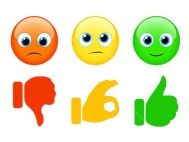 Конец урока3 мин.Рефлексия:учащиеся на стикерах пишут свои впечатления об уроке и пожелания, приклеивают к тому смайлику, который им подходит (2-3 ученика озвучивают).Домашнее задание:-подготовить презентацию «Коллекция горных пород и минералов Акмолинской области»;-или написать эссе «Значение минералов в жизнедеятельности человека»;-или составить кроссворд, ребусы на тему «Горные породы» (составить презентацию, используя онлайн программу для составления кроссворда).Рефлексия:учащиеся на стикерах пишут свои впечатления об уроке и пожелания, приклеивают к тому смайлику, который им подходит (2-3 ученика озвучивают).Домашнее задание:-подготовить презентацию «Коллекция горных пород и минералов Акмолинской области»;-или написать эссе «Значение минералов в жизнедеятельности человека»;-или составить кроссворд, ребусы на тему «Горные породы» (составить презентацию, используя онлайн программу для составления кроссворда).Рефлексия:учащиеся на стикерах пишут свои впечатления об уроке и пожелания, приклеивают к тому смайлику, который им подходит (2-3 ученика озвучивают).Домашнее задание:-подготовить презентацию «Коллекция горных пород и минералов Акмолинской области»;-или написать эссе «Значение минералов в жизнедеятельности человека»;-или составить кроссворд, ребусы на тему «Горные породы» (составить презентацию, используя онлайн программу для составления кроссворда).Слайд «Рефлексия»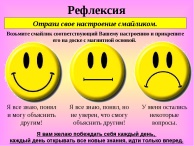 Слайд «Домашнее задание»Дифференциация – каким образом Вы планируете оказать больше поддержки? Какие задачи Вы планируете поставить перед более способными учащимися?Оценивание – как Вы планируете проверить уровень усвоения материала учащимися?Оценивание – как Вы планируете проверить уровень усвоения материала учащимися?Здоровье и соблюдение техники безопасности

Здоровье и соблюдение техники безопасности

Дифференциация выражена в подборе следующих практических заданий:- определение горных пород и минералов, используя текст учебника и наборы коллекций горных пород, что способствует развитию функциональной грамотности учащихся через исследовательскую деятельность;- развитие аналитических навыков через самостоятельное оформление сравнительной таблицы, кластера.Данные виды деятельности способствуют развитию метапознавательных навыков у более способных учащихся.Взаимооценивание работы в парах, итогом которой должны стать записи в рабочих тетрадях в виде сравнительной таблицы, кластера.Учитель выслушивает несколько парных работ, остальные учащиеся совместно с учителем участвуют в формативной оценке выполненной работы. Взаимооценивание работы в парах, итогом которой должны стать записи в рабочих тетрадях в виде сравнительной таблицы, кластера.Учитель выслушивает несколько парных работ, остальные учащиеся совместно с учителем участвуют в формативной оценке выполненной работы. Приём «Ладошка к ладошке»  в начале урока создаёт общий эмоционально-положительный психологический настрой на урок.В конце урока учитель озвучивает и обсуждает с учащимися критерии успеха их деятельности на уроке,  что способствует учащимся находится в состоянии психологического равновесия на последующих уроках, исключает стрессы, обусловленные при выполнении заданий, незнанием учебного материала.Учитель озвучивает технику безопасности при работе с набором коллекций горных пород и минералов.Для развития навыков саморегуляции учитель контролирует время выполнения заданий в классе.Приём «Ладошка к ладошке»  в начале урока создаёт общий эмоционально-положительный психологический настрой на урок.В конце урока учитель озвучивает и обсуждает с учащимися критерии успеха их деятельности на уроке,  что способствует учащимся находится в состоянии психологического равновесия на последующих уроках, исключает стрессы, обусловленные при выполнении заданий, незнанием учебного материала.Учитель озвучивает технику безопасности при работе с набором коллекций горных пород и минералов.Для развития навыков саморегуляции учитель контролирует время выполнения заданий в классе.